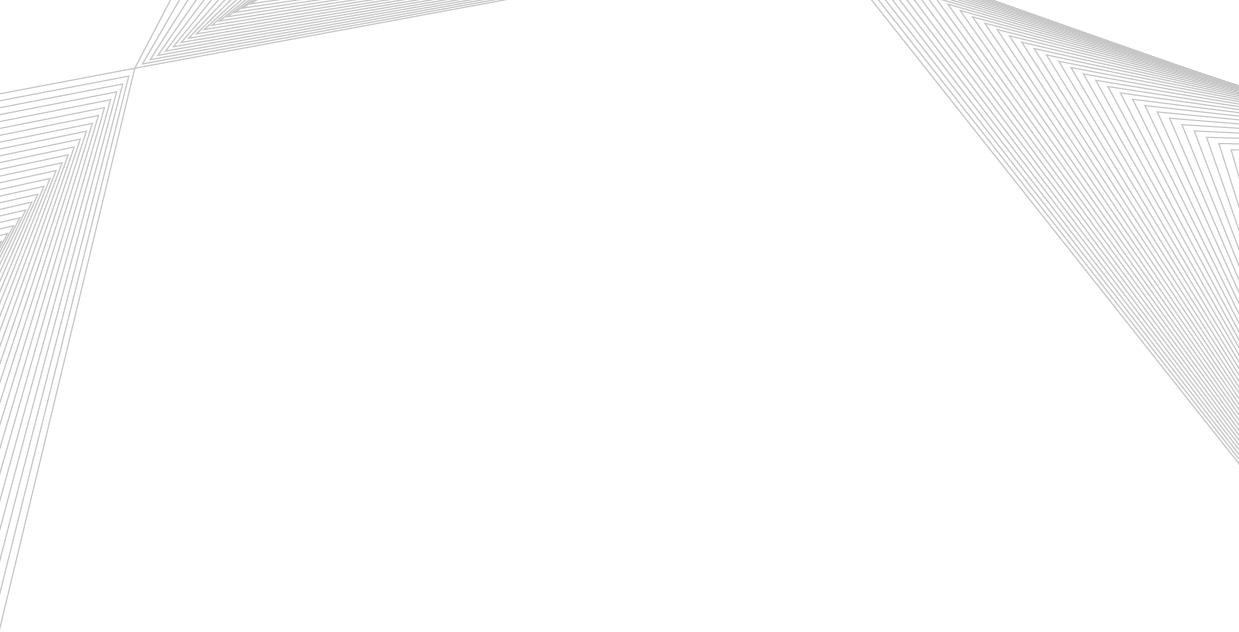 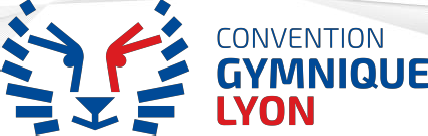 MOISDATESEVENEMENTSOctobreMercredi 16/10 et samedi 19/10 HalloweenOctobreDu samedi 19/10 après les cours au dimanche 3/11 inclus Du lundi 21/10 au vendredi 25/10  Lundi 28 , mardi 29, mercredi 30 et jeudi 31/10 Vacances de ToussaintStage vacances NovembreLundi 11/11 Férié. Fermeture du GymnaseDécembreMercredi 4/12  Assemblée GénéraleDécembreSamedi 14/12   Fête de NoëlDécembreDu samedi 21/12 après les cours au dimanche 5/01 inclus Lundi 23, jeudi 26 et vendredi 27 /12Du samedi 28/12 au dimanche 5/01 inclus Vacances de NoelStages vacances Congés de Noël. Fermeture du gymnaseFévrierMercredi 19 et samedi 22/02 CarnavalFévrier                 MarsDu samedi 22/02 après les cours au dimanche 8/03 inclus Du lundi 24 au vendredi 28/02  Du lundi 2/03 au vendredi 6/03 Vacances d’hiverStages vacances               AvrilDu samedi 18/04 après les cours au dimanche 03/05 inclus Du lundi 20/04 au vendredi 24/04 Du lundi 27 au jeudi 30 /04Vacances de printempsStages vacances             MaiVendredi 1/05 Du vendredi 8 au dimanche 10/05Férié. Fermeture du gymnase 1er mai, cours maintenus le 2 maiPont 8 mai. Fermeture du gymnase             MaiDu mardi 19/05 après les cours au dimanche 24/05 inclus Pont de l’ascension. Fermeture du gymnase                  JuinA partir du mardi 2 Juin   INSCRIPTIONS 2020/2021                 JuinSamedi 13 et dimanche 14 Juin Championnats de France Elite à Lyon organisés par la CGL et le Pôle France                 JuinSamedi 27/06 Evaluation – Fête de fin d’année et fin de cours             JuilletDu lundi 6/07 au vendredi 10/07 Lundi 13, mercredi 15, jeudi 16 , vendredi 17/07 Stage vacances JuilletJuillet/AoutDu samedi 18/07 au dimanche 16/08 Congés d’été.Fermeture du club           AoutDu lundi 17 au vendredi 21/08 Du lundi 24/08 au vendredi 28/08  Stages vacances SeptembreSamedi 5/09 Journée « portes ouvertes »